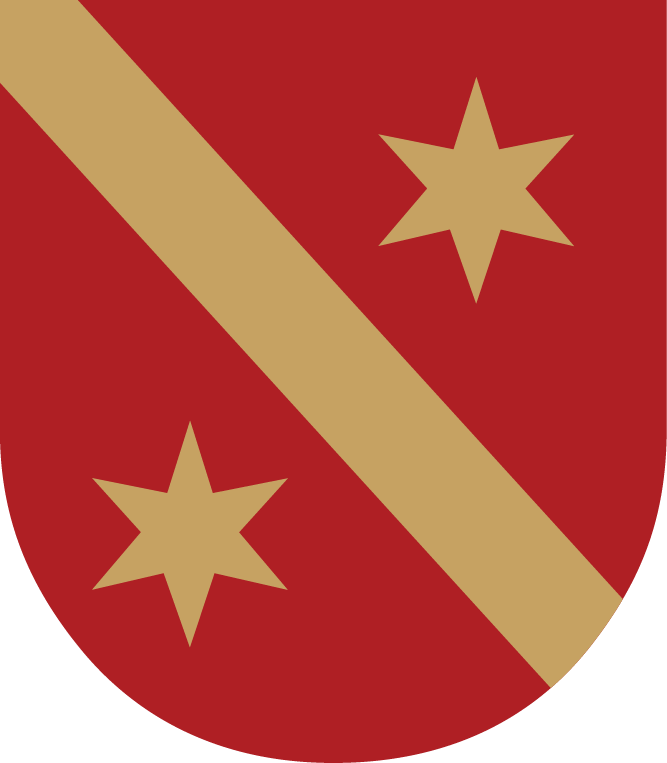 N Á V R HVšeobecne záväzné nariadenie obce Horná Krupáč. 1/2022 o miestnych daniach a miestnom poplatku za komunálne odpady a drobné stavebné odpadyObec Horná Krupá, Obecné zastupiteľstvo v Hornej Krupej v zmysle § 4 ods. 3 písm. c) , § 6 a § 11 ods. 4 písm. d), e) a g) zákona č. 369/1990 Zb. o obecnom zriadení v znení neskorších zmien a doplnkov v súlade so zákonom č. 582/2004 Z.z. o miestnych daniach a miestnom poplatku za komunálne odpady a drobné stavebné odpady v znení neskorších zmien a doplnkov (ďalej iba zákon) vydáva toto všeobecne záväzné nariadenie (ďalej len VZN). Návrh VZN vyvesený na úradnej tabuli v obci  Horná Krupá dňa: 17.11.2022 Návrh VZN zvesený z úradnej tabule v obci Horná Krupá dňa: VZN vyvesené na úradnej tabuli v obci  Horná Krupá dňa: VZN zvesené z úradnej tabule v obci Horná Krupá dňa:.VZN nadobúda účinnosť dňa: I. č a s ť§ 1Úvodné  ustanovenia (1)	Toto všeobecne záväzné nariadenie (ďalej len „VZN“) upravuje podrobne podmienky ukladania miestnych daní a miestneho poplatku za komunálne odpady a  drobné stavebné odpady (ďalej len „miestne dane a miestny poplatok“) na území obce Horná Krupá.(2)	Obec Horná Krupá na svojom území ukladá tieto miestne dane:a/ daň z nehnuteľností,b/ daň za psa,c/ daň za užívanie verejného priestranstva,d/ daň za jadrové zariadenie.Obec Horná Krupá na svojom území ukladá miestny poplatok za komunálne odpady a drobné stavebné odpady.(4)	Zdaňovacím obdobím miestnych daní a to dane z nehnuteľností, dane za psa, dane za jadrové zariadenie a miestneho poplatku je kalendárny rok.č a s ťMiestne dane § 2Daň z nehnuteľnostía/ daň z pozemkov,b/ daň zo stavieb,c/ daň z bytov a nebytových priestorov v bytových domoch.§ 3Daň z pozemkovDaňovníkom dane z pozemkov sú tí, ktorí sú uvedení v ustanovení § 5 zák. č. 582/2004 Z. z. o miestnych daniach a  miestnom poplatku za komunálne odpady a  drobné stavebné odpady (ďalej len „zákon o miestnych daniach“).Hodnota pozemkov pre obec Horná Krupá –podľa  prílohy č. 1 a 2 zák. 582/2004a) - orná pôda, chmeľnice, vinice, ovocné sady 			0,4122  €/m2b) - trvalé trávne porasty 						0,0829 €/m2 c) - záhrady, zastavané plochy a nádvoria, ostatné plochy		1,32 €/m2 d) - lesné pozemky na ktorých sú hospodárske lesy – hodnota pozemku zistená na 1m2 podľa platných predpisov o stanovení všeobecnej hodnoty majetku,									0,1281 €/m2 e) - rybníky s chovom rýb a ostatné hospodársky využívané vodné plochy 										0,24 €/m2f) -  stavebné pozemky						13,27 €/m2Základ dane sa vypočíta podľa bodu (2) x výmera v m2. Výsledok sa zaokrúhľuje na eurocenty nadol.Predmetom dane z pozemkov sú pozemky na území obce Horná Krupá v  členení podľa § 6 ods.1 zákona o miestnych daniach.(5)	Ročná sadzba dane z pozemkov je pre jednotlivé druhy pozemkov nasledovná:a/ orná pôda						0,50% zo základu daneb/ chmeľnice, vinice, ovocné sady, trvalé trávne porasty, lesné pozemky, na ktorých sú hospodárske lesy, rybníky s chovom rýb a ostatné hospodársky využívané vodné plochy				0,30 % zo základu danec/ záhrady						0,50% zo základu daned/ zastavané plochy a nádvoria, ostatné plochy, stavebné pozemky								0,38 % zo základu dane.§ 4Daň zo stavieb(1)	Daňovníkom dane zo stavieb sú tí, ktorí sú uvedení v ustanovení § 9 zákona 582/2004.(2)	Základom dane zo stavieb je výmera zastavanej plochy v m2. (3)	Ročná sadzba dane zo stavieb je za každý aj začatý m2 zastavanej plochy určená správcom dane na území celej obce Horná Krupá nasledovná:a/ stavby na bývanie a drobné stavby, ktoré majú doplnkovú funkciu pre hlavnú stavbu - 0,20 €,b/ stavby na pôdohospodársku produkciu, skleníky, stavby pre vodné hospodárstvo, stavby využívané na skladovanie vlastnej pôdohospodárskej produkcie vrátane stavieb na vlastnú administratívu - 0,20 €,c/ chaty a stavby na individuálnu rekreáciu - 0,25 €,d/ samostatné stojace garáže - 0,25 €,e/ stavby hromadných garáží - 0,25 €,f/ stavby hromadných garáží umiestnené pod zemou - 0,25 €,g/ priemyselné stavby, stavby slúžiace energetike, stavby slúžiace stavebníctvu, stavby využívané na skladovanie vlastnej produkcie vrátane stavieb na vlastnú administratívu - 0,80 €,h/ stavby na ostatné podnikanie a na zárobkovú činnosť, skladovanie a administratívu súvisiacu s ostatným podnikaním a so zárobkovou činnosťou – 1,00 €,i/ ostatné stavby neuvedené v písmenách a) až h) – 1,00 €.(4)	Pri viacpodlažných stavbách správca dane určuje príplatok za podlažie 0,03 € za každé podlažie okrem prvého nadzemného podlažia.§ 5Daň z bytov a nebytových priestorov v bytových domochDaňovníkom dane z bytov sú tí, ktorí sú uvedení v ustanovení § 13 zákona o miestnych daniach. Predmetom dane z bytov v bytovom dome na území obce Horná Krupá sú byty a nebytové priestory. Základom dane z bytov je výmera podlahovej plochy bytu alebo nebytového priestoru v m2.Ročná sadzba dane z bytov je 0,20 € za každý aj začatý m2 podlahovej plochy bytu a nebytového priestoru.Spoločné ustanovenia pre daň z nehnuteľností§ 6Oslobodenie od danePodľa miestnych podmienok v obci Horná Krupá sa od dane z pozemkov oslobodzujú tieto pozemky:a/  pozemky cintorínov,b/ pozemky funkčne spojené so stavbami slúžiacimi verejnej doprave a pozemky verejne prístupné ako parky alebo športoviská. § 7Daň za psa(1)	Predmetom dane za psa je pes starší ako 6 mesiacov chovaný fyzickou alebo právnickou osobou. (2)	Daňovníkom je fyzická alebo právnická osoba, ktorá je vlastníkom psa alebo držiteľom psa. (3)	Základom dane je počet psov. (4)	Sadzba dane je 6,- €  za jedného psa a kalendárny rok. § 8Daň za užívanie verejného priestranstva	(1)	Verejným priestranstvom na účely tohto VZN sú verejnosti prístupné pozemky vo vlastníctve obce Horná Krupá, ktorými sa rozumejú nasledovné miesta:a/ miestne cestné komunikácie v celej svojej dĺžke a v šírke od krajnice po krajnicu, vrátane prícestných zelených pásov na celom území obce,b/ vybudované chodníky, vjazdy k rodinným domom, upravené plochy, parkoviská, parky, verejná zeleň na celom území obce,c/ autobusové nástupištia, športový areál,d/ všetky neknihované parcely v intraviláne obce.(2)	Vyhradenými priestormi verejného priestranstva na dočasné parkovanie motorového vozidla v obci Horná Krupá sú:a/ parkovisko pri cintoríne,b/ parkovisko pred obecným úradom,c/ parkovisko pred domom č. 91,d/ parkovisko pred kultúrnym domom,e/ parkovisko pri bytovke,f/ parkovisko za obecným úradom,g/ parkovisko pred športovým areálom FK Bestrent Horná Krupá,h/ parkovisko pred miestnym hostincom,i/ priestory individuálne schválené starostom obce Horná Krupá.(3)	Predmetom dane za užívanie verejného priestranstva je osobitné užívanie verejného priestranstva.(4)	Osobitným užívaním verejného priestranstva sa podľa tohto VZN rozumie:a/ umiestnenie zariadenia slúžiaceho na poskytovanie služieb, b/ umiestnenie stavebného zariadenia, predajného zariadenia, zariadenia cirkusu, zariadenia lunaparku a iných atrakcií, c/ umiestnenie stavebného materiálu, d/ trvalé parkovanie vozidla.(5)	Daňovníkom je fyzická alebo právnická osoba, ktorá verejné priestranstvo užíva.(6)	Základom dane za užívanie verejného priestranstva je výmera užívaného verejného priestranstva v m2 alebo parkovacie miesto.(7)	Sadzba dane za užívanie verejného priestranstva je nasledovná:a/ 2,- € za umiestnenie zariadenia, slúžiaceho na poskytovanie služieb a predajného  zariadenia - na deň,b/ 2,- € za umiestnenie stavebného materiálu – na mesiac za 10 m2 , i za každých začatých 10 m2 násobok ceny, prvý rok je stavebník podľa stavebného povolenia oslobodený,c/ 5,- € za umiestnenie zariadenia cirkusu, lunaparku a iných atrakcií – na deň a 1 m2 ,d/ 2,- € za umiestnenie materiálu (drevo, piesok a pod.) – na mesiac  za 10 m2 , i za každých začatých 10 m2 násobok ceny, pri ohlasovacej povinnosti prvý mesiac bez vyrubenia poplatku,e/ 10,- € za trvalé parkovanie nepoužívaného vozidla – na mesiac,(8)	Daň za užívanie verejného priestranstva obec vyrubí rozhodnutím.§ 9Daň za jadrové zariadenie(1)	Predmetom dane za jadrové zariadenie je jadrové zariadenie, v ktorom prebieha štiepna reakcia a vyrába sa elektrická energia (ďalej len „jadrové zariadenie“), a to aj po časť kalendárneho roka.(2)	Daňovníkom dane je držiteľ povolenia na uvádzanie jadrového zariadenia do prevádzky a povolenia na prevádzku jadrového zariadenia na výrobu elektrickej energie.(3)	Základom dane je výmera katastrálneho územia obce v m2, ktoré sa nachádza v oblasti ohrozenia jadrovým zariadením schválenej Úradom jadrového dozoru Slovenskej republiky.  Na zmenu oblasti ohrozenia jadrovým zariadením v priebehu zdaňovacieho obdobia sa na účely tejto dane neprihliada.(4)	Katastrálne územie obce Horná Krupá sa nachádza v oblasti ohrozenia jadrovým zariadením vo vzdialenosti nad 1/3 polomeru do 2/3 polomeru od zdroja ohrozenia. Tým je obec Horná Krupá miestne príslušnou pre správu dane.(5) 	Sadzba dane za jadrové zariadenie v zmysle odseku 4 tohto uznesenia je 0,0013 €/m2. 	(6)	Daň za jadrové zariadenie vyrubí správca dane do 31. januára zdaňovacieho obdobia za predchádzajúci kalendárny rok. (7)	Vyrubená daň za jadrové zariadenie je splatná do 15 dní odo dňa nadobudnutia právoplatnosti rozhodnutia.III.  č a s ťMiestny poplatok § 10Miestny poplatok za komunálne odpady a drobné stavebné odpady(1)	Miestny poplatok sa platí za komunálne odpady a drobné stavebné odpady (ďalej len „poplatok“), ktoré vznikajú na území obce.(2)	Miestny poplatok platí poplatník, ktorým je:a/ fyzická osoba, ktorá má v obci trvalý pobyt alebo prechodný pobyt alebo ktorá je na území obce oprávnená užívať alebo užíva nehnuteľnosť, nebytový priestor, pozemnú stavbu alebo  jej časť, alebo objekt, ktorý nie je stavbou, alebo záhradu, vinicu, ovocný sad, trvalý   trávny porast na iný účel ako na podnikanie, pozemok v zastavanom území obce okrem  lesného pozemku a pozemku, ktorý je evidovaný v katastri nehnuteľností ako vodná plocha. b/ právnická osoba, ktorá je oprávnená užívať alebo užíva nehnuteľnosť nachádzajúcu sa na území obce na iný účel ako na podnikanie,c/ podnikateľ, ktorý je oprávnený užívať alebo užíva nehnuteľnosť nachádzajúcu sa na území obce na účel podnikania.(3)	Sadzba poplatku je:a/ za osobu a kalendárny rok 40,- €.b/ pre podnikateľov a právnické osoby  100,- €/rok.c/ pre vlastníkov nehnuteľností bez trvalého pobytu na predmetnej nehnuteľnosti  50,- €/rok.d/ poplatok za množstvový zber drobných stavebných odpadov je určený sumou 1 kg =  0,04 €-  bude sa vyberať v hotovosti do pokladne obecného úradu v deň odovzdania DSO.Vyrubenie miestneho poplatkuPoplatok vyrubí obec rozhodnutím.Splatnosť poplatkuSplatnosť poplatku je do 15 dní odo dňa nadobudnutia právoplatnosti rozhodnutia.Vrátenie poplatkuObec Horná Krupá nevráti preplatok nižší ako 5,- €.				IV.  č a s ť§ 11Spoločné ustanovenia(1)	Správu miestnych daní a poplatku vykonáva obec Horná Krupá prostredníctvom starostu obce a poverených zamestnancov obce Horná Krupá.(2)	Postavenie povereného zamestnanca obce - správcu dane z nehnuteľnosti nemá hlavný kontrolór obce Horná Krupá.(3)	Miestne dane a poplatky je možné uhradiť v hotovosti do pokladne správcu dane, poštovým peňažným poukazom, bezhotovostným prevodom na účet správcu dane vo VÚB, a. s. Bratislava, pobočka Trnava, č. účtu: IBAN: SK56 0200 0000 0000 1272 6212. § 12Prechodné a záverečné ustanovenia(1)	Pokiaľ v tomto všeobecne záväznom nariadení nie je podrobnejšia úprava,  odkazuje sa na zákon NR SR č. 582/2004 Z. z. o miestnych daniach a miestom poplatku a zákon SNR č. 511/1992 Zb. o správe daní a poplatkov v znení neskorších predpisov.(2)	Na tomto všeobecne záväznom nariadení obce Horná Krupá sa uznieslo Obecné zastupiteľstvo v Hornej Krupej dňa ....................... uznesením č..... /2022.(3)	Dňom účinnosti tohto všeobecne záväzného nariadenia sa zrušuje Všeobecne záväzné nariadenie Obce Horná Krupá č. 1/2021 zo dňa 11.12.2020 o  miestnych daniach a miestnom poplatku za komunálne odpady a drobné stavebné odpady na území   Obce Horná Krupá.(4)	Toto všeobecne záväzné nariadenie Obce Horná Krupá č. 1/2022 nadobúda účinnosť dňom .........................		    Ing. Ľuboš Hačko v.r.       starosta obce 